2021陕西投资者教育领航者联盟投教系列活动拉开帷幕全景网2月26日讯 2021陕西投资者教育领航者联盟投教系列活动将于2021年3月拉开帷幕。其中,“入门领航”投资者教育网络课程(第一期)将于3月1日15:00—15:30开课。　　本次活动由陕西证监局指导,陕西投资者教育领航者联盟主办,8家成员单位及长安期货共同参与,深圳市全景网络有限公司承办。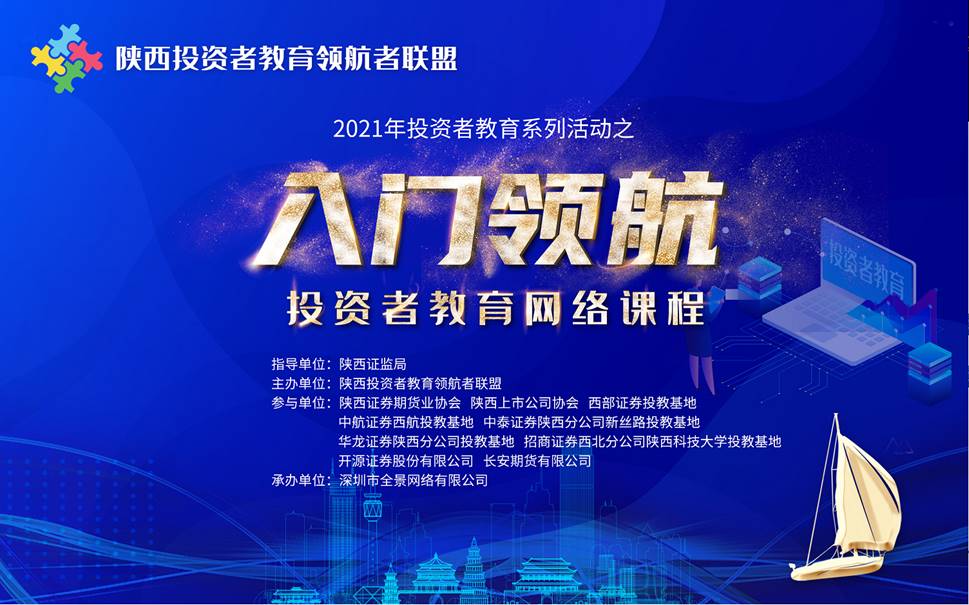 本次“入门领航”投资者教育网络课程是活动第一期,本次的活动主题为——了解公募基金,来自西部证券投教基地的樊阳和郑舒丽两位讲师将与投资者们进行相关话题的分享,将具体围绕三个问题进行介绍:　　1.什么是公募基金?　　2.公募基金的分类有哪些?　　3.公募基金的风险点是什么?　　据了解,2020年9月8日,“陕西投资者教育领航者联盟”在陕西证监局、新闻媒体和社会各界的共同见证下,由陕西证券期货业协会、陕西上市公司协会、西部证券投资者教育基地、开源证券股份有限公司、华龙证券陕西分公司投教基地、中航证券西航投资者教育基地、中泰证券陕西分公司新丝路投资者教育基地、招商证券西北分公司陕西科技大学投资者教育基地8家机构联合发起,旨在进一步加强投资者权益保护工作,为辖区资本市场健康稳定发展贡献自己的绵薄之力。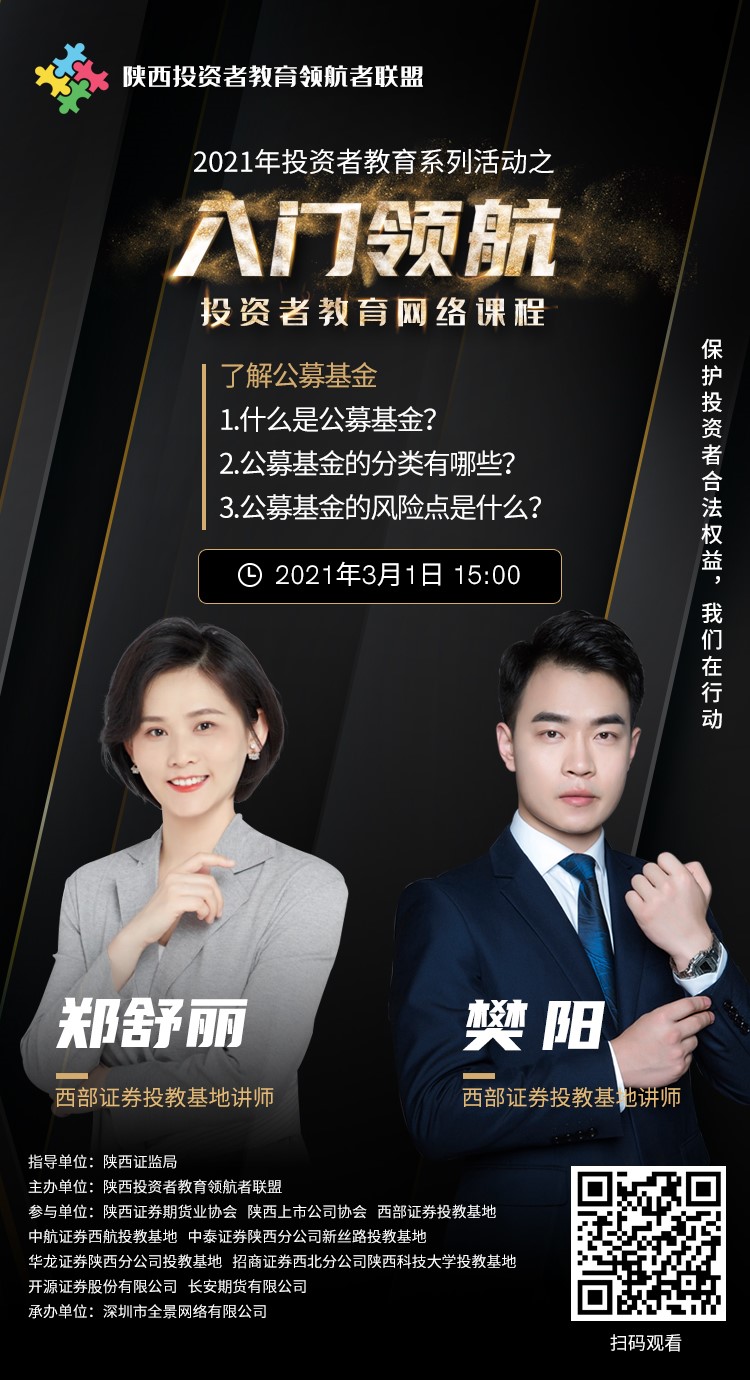 